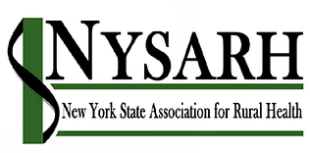 Governance CommitteeAgendaNovember 16, 2020Welcome & Roll Call								ClaireAgenda Modifications							Review/approval of notes from October 19, 2020				AllReport on Mentor Matching/New Board Member Orientation Meeting	ClaireReview of Disclosure of Interests 						AllAdjournment									All